В соответствии с Указом Президента Российской Федерации от 25.01.2024 № 71 «О внесении изменений в некоторые акты Президента Российской Федерации» в Указ Президента РФ от 01.07.2010 № 821 «О комиссиях по соблюдению требований к служебному поведению федеральных государственных служащих и урегулированию конфликта интересов» СОБРАНИЕ ДЕПУТАТОВ ЦИВИЛЬСКОГО МУНИЦИПАЛЬНОГО ОКРУГА ЧУВАШСКОЙ РЕСПУБЛИКИ РЕШИЛО:1. Внести изменения в Положение о комиссии по соблюдению требований к служебному поведению лиц, замещающих муниципальные должности, и муниципальных служащих, осуществляющих полномочия представителя нанимателя (работодателя) и урегулированию конфликта интересов в органах местного самоуправления Цивильского муниципального округа Чувашской Республики, утвержденное решением Собрания депутатов Цивильского муниципального округа от 27 апреля 2023 года № 13-24 «О комиссии по соблюдению требований к служебному поведению лиц, замещающих муниципальные должности, и муниципальных служащих, осуществляющих полномочия представителя нанимателя (работодателя) и урегулированию конфликта интересов в органах местного самоуправления Цивильского муниципального округа Чувашской Республики» (далее - Положение):1.1. пункт 3.4. Положения дополнить подпунктом «е» следующего содержания: «е) уведомление лица, замещающего муниципальную должность, и муниципального служащего, осуществляющего полномочия представителя нанимателя (работодателя) о возникновении не зависящих от него обстоятельств, препятствующих соблюдению требований к служебному поведению и (или) требований об урегулировании конфликта интересов.»;1.2. пункт 3.9. Положения изложить в следующей редакции:«3.9. Уведомления, указанные в абзаце пятом подпункта «б» и подпункта «е» пункта 3.4. настоящего Положения, рассматривается отделом организационно-контрольной, кадровой и правовой работы, которое осуществляет подготовку мотивированного заключения по результатам рассмотрения уведомления.»;1.3. в пункте 3.10. слова «подпункте «д» пункта 3.4.» заменить словами «подпунктах «д» и «е» пункта 3.4.»;1.4. в подпункте «а» и «в» пункта 3.11. слова «подпункте «д» пункта 3.4.» заменить словами «подпунктах «д» и «е» пункта 3.4.»;1.5. пункт 3.14. Положения изложить в следующей редакции:«3.14. Уведомления, указанные в подпунктах «д» и «е» пункта 3.4 настоящего Положения, как правило, рассматривается на очередном (плановом) заседании комиссии.»;1.6. в пункте 3.15. слова «подпунктом «б» пункта 3.4.» заменить словами «подпунктами «б» и «е» пункта 3.4.»;1.7. в подпункте «а» пункта 3.16. слова «подпунктом «б» пункта 3.4.» заменить словами «подпунктами «б» и «е» пункта 3.4.»;1.8. раздел III Положения дополнить пунктом 3.24.1. следующего содержания: «3.24.1. По итогам рассмотрения вопроса, указанного в подпункте "е" пункта 3.4. настоящего Положения, комиссия принимает одно из следующих решений:а) признать наличие причинно-следственной связи между возникновением не зависящих от лица, замещающего муниципальную должность, и муниципального служащего, осуществляющего полномочия представителя нанимателя (работодателя) обстоятельств и невозможностью соблюдения им требований к служебному поведению и (или) требований об урегулировании конфликта интересов;б) признать отсутствие причинно-следственной связи между возникновением не зависящих от лица, замещающего муниципальную должность, и муниципального служащего, осуществляющего полномочия представителя нанимателя (работодателя) обстоятельств и невозможностью соблюдения им требований к служебному поведению и (или) требований об урегулировании конфликта интересов.»;1.9. в пункте 3.26. слова «подпунктах «а», «б», «г» и «д» пункта 3.4.» заменить словами «подпунктах «а», «б», «г» и «д» и «е» пункта 3.4.».2. Настоящее решение вступает в силу после его официального опубликования (обнародования).Председатель Собрания депутатовЦивильского муниципального округа Чувашской Республики                                                                          Т. В. БарановаГлава Цивильскогомуниципального округа Чувашской Республики                                                                          А.В. Иванов     ЧĂВАШ РЕСПУБЛИКИ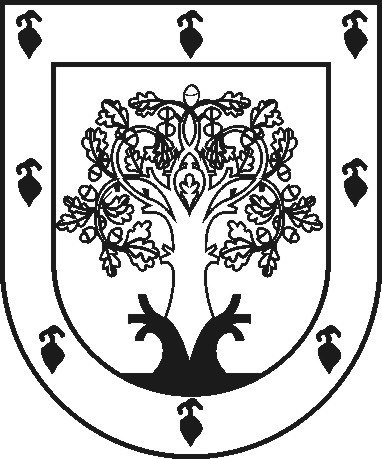 ЧУВАШСКАЯ РЕСПУБЛИКАÇĚРПӲ МУНИЦИПАЛЛĂОКРУГĔН ДЕПУТАТСЕНПУХĂВĚ ЙЫШĂНУ2024ç.  майăн 16-мӗшӗ 27-11 № Çěрпӳ хулиСОБРАНИЕ ДЕПУТАТОВЦИВИЛЬСКОГО МУНИЦИПАЛЬНОГО ОКРУГАРЕШЕНИЕ16 мая 2024 г. № 27-11город ЦивильскО внесении изменений в решение Собрания депутатов Цивильского муниципального округа Чувашской Республики от 27 апреля 2023 года № 13-24 «О комиссии по соблюдению требований к служебному поведению лиц, замещающих муниципальные должности, и муниципальных служащих, осуществляющих полномочия представителя нанимателя (работодателя) и урегулированию конфликта интересов в органах местного самоуправления Цивильского муниципального округа Чувашской Республики» 